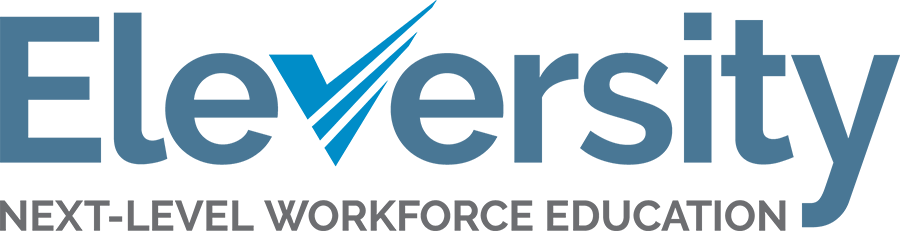 Series 1 — Take These FirstSeries 1 — Take These FirstHrs.Assessment and PlanningAssessment and PlanningHrs.Vocational Services: Then and Now3Career Assessment: Informed Choice3Roles and Responsibility of a Vocational Support Professional3Career Assessment: Skills to Complete Discovery Activities3Career Assessment: Foundations of Discovery3Vocational Assessment3Foundations for Vocational Success3A Case Study in Discovery3The Vocational Development Plan3Skills for ManagersSkills for ManagersHrs.Effective Job Coaching6Management Skills for SEMP Leaders6Supervision Skills for SEMP Leaders3Business RelationshipsBusiness RelationshipsHrs.Hiring and Onboarding Skills for SEMP Leaders3Basics of Business Engagement6Job Development6Programs /  ServicesPrograms /  ServicesHrs.Demonstrating the Benefits of SEMP to Businesses3Community Based Prevocational Services6ETP 1016Additional CoursesAdditional CoursesHrs.Technology for Virtual Vocational Services3Public Benefits and Financial Literacy: What do you need to know?3